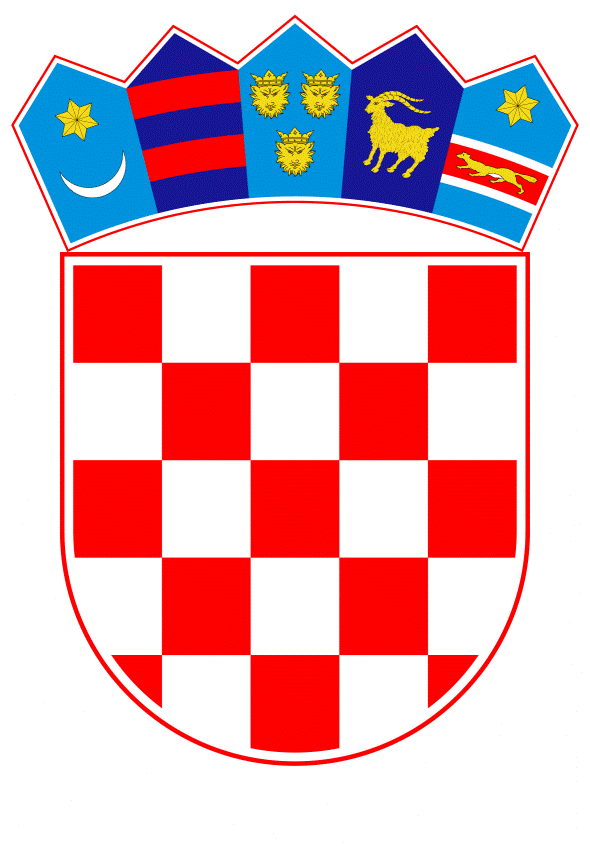 VLADA REPUBLIKE HRVATSKEZagreb,  26. kolovoza 2021.________________________________________________________________________Predlagatelj:  	Ministarstvo gospodarstva i održivog razvoja________________________________________________________________________Predmet: 		Prijedlog odluke o proglašenju projekta „Rekonstrukcija i proširenje Sjeverne luke na lučkom području Vranjičko-solinskog bazena pod upravom Lučke uprave Split“ strateškim investicijskim projektom Republike Hrvatske ________________________________________________________________________Banski dvori | Trg Sv. Marka 2  | 10000 Zagreb | tel. 01 4569 222 | vlada.gov.hrNa temelju članka 14. Zakona o strateškim investicijskim projektima Republike Hrvatske (Narodne novine, broj 29/18 i 114/18), Vlada Republike Hrvatske je na sjednici održanoj  _________ 2021. godine donijelaO D L U K UO PROGLAŠENJU PROJEKTA „REKONSTRUKCIJA I PROŠIRENJE SJEVERNE LUKE NA LUČKOM PODRUČJU VRANJIČKO-SOLINSKOG BAZENA POD UPRAVOM LUČKE UPRAVE SPLIT“ STRATEŠKIM INVESTICIJSKIM PROJEKTOM REPUBLIKE HRVATSKEI.Na prijedlog Povjerenstva za procjenu i utvrđivanje prijedloga strateških projekata, projekt pod nazivom „Rekonstrukcija i proširenje Sjeverne luke na lučkom području Vranjičko-solinskog bazena pod upravom Lučke uprave Split“ (u daljnjem tekstu: Projekt) proglašava se strateškim investicijskim projektom Republike Hrvatske.II.Vrijednost ukupnih troškova Projekta procijenjena kroz materijalnu i nematerijalnu imovinu iznosi 333.997.334,10 kn sa PDV-om. III.Investitor je Lučka uprava Split, Gat sv. Duje 1, Split OIB: 06992092556  (u daljnjem tekstu: Investitor).IV.Projekt je javni investicijski projekt. V.Lokacija realizacije projekta je Grad Split, Splitsko-Dalmatinska županija.VI.Projektom je predviđeno unaprjeđenje lučke infrastrukture luke Split u svrhu poboljšanja dostupnosti i kvalitete prijevoznih usluga u obalnom linijskom prometu. Predmetni zahvat u prostoru se odnosi na rekonstrukciju i proširenje lučke infrastrukture luke Split na lokaciji Vranjičko-solinskog bazena, tj. rekonstrukciju te izgradnju nove, odnosno proširenje postojeće operativne obale u Vranjičko-solinskom bazenu, te djelomično izmještanje domaćeg teretnog linijskog obalnog prijevoza prema otocima iz Gradskog bazena Lučke uprave Split u Sjevernu luku na lučkom području Vranjičko-solinskog bazena. Unaprjeđenje infrastrukture postići će se proširenjem luke Split u Vranjičko-solinskom bazenu gdje će se proširiti operativna obala sa ukupno 7 gatova za RO-RO brodove i alternativnim opcijama korištenja gatova. Zahvat obuhvaća izgradnju nove infrastrukture u morskom dijelu obuhvata što predstavlja nove gatove i obale sa vezovima, te prilagodbu postojeće obale i površine uz obalu novim gatovima i obali. Zahvatom je obuhvaćena i sva prateća infrastruktura koja je neophodna za funkcioniranje luke.VII.Projekt ispunjava uvjete propisane Zakonom o strateškim investicijskim projektima Republike Hrvatske, zbog sljedećih činjenica:u skladu je s važećim prostornim planovima procijenjena vrijednost projekta je veća od 75.000.000,00 kuna i ima mogućnost financiranja iz fondova i programa Europske unijeznatno pridonosi razvoju i poboljšanju uvjeta i standarda pružanja usluga doprinosi povećanju konkurentnosti gospodarstvadoprinosi dostupnosti i povećanju kvalitete prijevoznih usluga u obalnom linijskom pomorskom prometudoprinosi povezivanju otoka i kopnaindirektno doprinosi povećanju broja radnih mjestapodiže ukupnu razinu sigurnosti i kvalitete života građana na području jedinice lokalne samouprave na čijem se području provodi Projektpozitivno utječe na više gospodarskih djelatnosti.VIII.Cjeloviti pregled upravnih i drugih postupaka i radnji potrebnih za pripremu i provedbu Projekta  (hodogram aktivnosti) obuhvaća:Ishođenje Rješenja o prihvatljivosti zahvata za okoliš Nositelj obveze: Ministarstvo gospodarstva i održivog razvojaU tijekuPostupak utvrđivanja posebnih uvjeta i uvjeta priključenja, sukladno Zakonu o prostornom uređenju (NN 153/13, 65/17, 114/18, 39/19, 98/19)      Nositelj obveze: Projektant i Ministarstvo prostornoga uređenja, graditeljstva i državne imovine      Predvidivi rok: 30 dana od urednog zahtjevaPostupak ishođenja lokacijske dozvole, sukladno Zakonu o prostornom uređenju (NN 153/13, 65/17, 114/18, 39/19, 98/19)       Nositelj obveze: Investitor i Ministarstvo prostornoga uređenja, graditeljstva i državne imovine      Predvidivi rok: 30 dana od urednog zahtjeva.Postupak ishođenja građevinske dozvole, sukladno Zakonu o gradnji (NN 153/13, 20/17, 39/19, 125/19)      Nositelj obveze: Investitor i Ministarstvo prostornoga uređenja, graditeljstva i državne imovine      Predvidivi rok: 70 dana od urednog zahtjevaPostupak ishođenja uporabne dozvole, sukladno Zakonu o gradnji (NN 153/13, 20/17, 39/19, 125/19)       Nositelj obveze: Investitor i Ministarstvo prostornoga uređenja, graditeljstva i državne imovine      Predvidivi rok: 30 dana od urednog zahtjeva.Svi upravni i drugi postupci navedeni u predmetnom hodogramu aktivnosti kao i možebitni postupci koji nisu navedeni, a koje će biti potrebno provesti u svrhu pripreme i realizacije Projekta, provest će se sukladno propisima Republike Hrvatske.IX.Ova Odluka stupa na snagu danom donošenja, a objavit će se u „Narodnim novinama“.Klasa:Urbroj:Zagreb, Predsjednikmr. sc. Andrej PlenkovićOBRAZLOŽENJESukladno Zakonu o strateškim investicijskim projektima Republike Hrvatske („Narodne novine“, br. 29/18 i 114/18, u daljnjem tekstu: Zakon), Investitor Lučka uprava Split iz Splita, podnio je prijavu za proglašenje projekta pod nazivom „Rekonstrukcija i proširenje Sjeverne luke na lučkom području Vranjičko-solinskog bazena pod upravom Lučke uprave Split“ (u daljnjem tekstu: Projekt) strateškim investicijskim projektom Republike Hrvatske.Povjerenstvo za procjenu i utvrđivanje prijedloga strateških projekata (u daljnjem tekstu: Povjerenstvo) na sjednici održanoj 24. kolovoza 2020. godine ocijenilo je da predloženi Projekt udovoljava propisanim kriterijima Zakona. Na temelju prijedloga Povjerenstva, Ministarstvo gospodarstva i održivog razvoja je 24. kolovoza 2020. godine donijelo Odluku o uvrštenju Projekta na Listu strateških projekata te Odluku o imenovanju g. Josipa Bilavera državnog tajnika u Ministarstvu mora, prometa i infrastrukture, voditeljem Operativne skupine za pripremu i provedbu Projekta (u daljnjem tekstu: Operativna skupina).Operativna skupina započela je s radom 21. prosinca 2020. godine, te su održana dva  sastanaka, a konačni tekst Prijedloga za pokretanje postupka donošenja Odluke Vlade Republike Hrvatske o proglašenju Projekta strateškim investicijskim projektom Republike Hrvatske, usuglašen je sa svim članovima Operativne skupine.Projekt je javni investicijski projekt, a područje investiranja je infrastruktura. Procijenjena vrijednost investicije je 333.997.334,10 kn sa PDV-om. Predmetni zahvat u prostoru se odnosi na rekonstrukciju i proširenje lučke infrastrukture luke Split na lokaciji Vranjičko-solinskog bazena, tj. rekonstrukciju te izgradnju nove, odnosno proširenje postojeće operativne obale u Vranjičko-solinskom bazenu, te djelomično izmještanje domaćeg teretnog linijskog obalnog prijevoza prema otocima iz Gradskog bazena Lučke uprave Split u Sjevernu luku na lučkom području Vranjičko-solinskog bazena. Unaprjeđenje infrastrukture postići će se proširenjem luke Split u Vranjičko-solinskom bazenu gdje će se proširiti operativna obala sa ukupno 7 gatova za RO-RO brodove i alternativnim opcijama korištenja gatova. Zahvatom je predviđena izgradnja nove infrastrukture u morskom dijelu obuhvata (novi gatovi i obala sa vezovima), te prilagodba postojeće obale i površine uz obalu. Zahvatom je obuhvaćena i sva prateća infrastruktura koja je neophodna za funkcioniranje luke.Planirani zahvat je u skladu s Prostornim planom Splitsko-dalmatinske županije, Prostornim planom uređenja Grada Splita i Generalnim urbanističkim planom Grada Splita. Voditelj Operativne skupine g. Josip Bilaver državni tajnik u Ministarstvu mora, prometa i infrastrukture, dostavio je Povjerenstvu, Prijedlog za pokretanje postupka donošenja Odluke Vlade Republike Hrvatske o proglašenju Projekta strateškim investicijskim projektom Republike Hrvatske, sukladno čl.13. st.2. Zakona.Povjerenstvo je na sjednici održanoj 29. ožujka 2021. godine prihvatilo Prijedlog za pokretanje postupka donošenja Odluke Vlade Republike Hrvatske o proglašenju Projekta strateškim investicijskim projektom Republike Hrvatske.Sukladno članku 13. Zakona, dana 14. srpnja 2021.g. sklopljen je Sporazum o pripremi i provedbi strateškog projekta između Investitora i Ministarstva gospodarstva i održivog razvoja  zastupanog po ministru Tomislavu Ćoriću, temeljem prethodne suglasnosti Državnog odvjetništva Republike Hrvatske.Sporazum stupa na snagu danom stupanja na snagu Odluke Vlade Republike Hrvatske o proglašenju projekta „Rekonstrukcija i proširenje Sjeverne luke na lučkom području Vranjičko-solinskog bazena pod upravom Lučke uprave Split“ strateškim investicijskim projektom Republike Hrvatske.U skladu s naprijed navedenim, sukladno članku 14. Zakona, na prijedlog Povjerenstva, Vlada Republike Hrvatske donosi Odluku o proglašenju projekta pod nazivom „Rekonstrukcija i proširenje Sjeverne luke na lučkom području Vranjičko-solinskog bazena pod upravom Lučke uprave Split“ strateškim investicijskim projektom Republike Hrvatske.